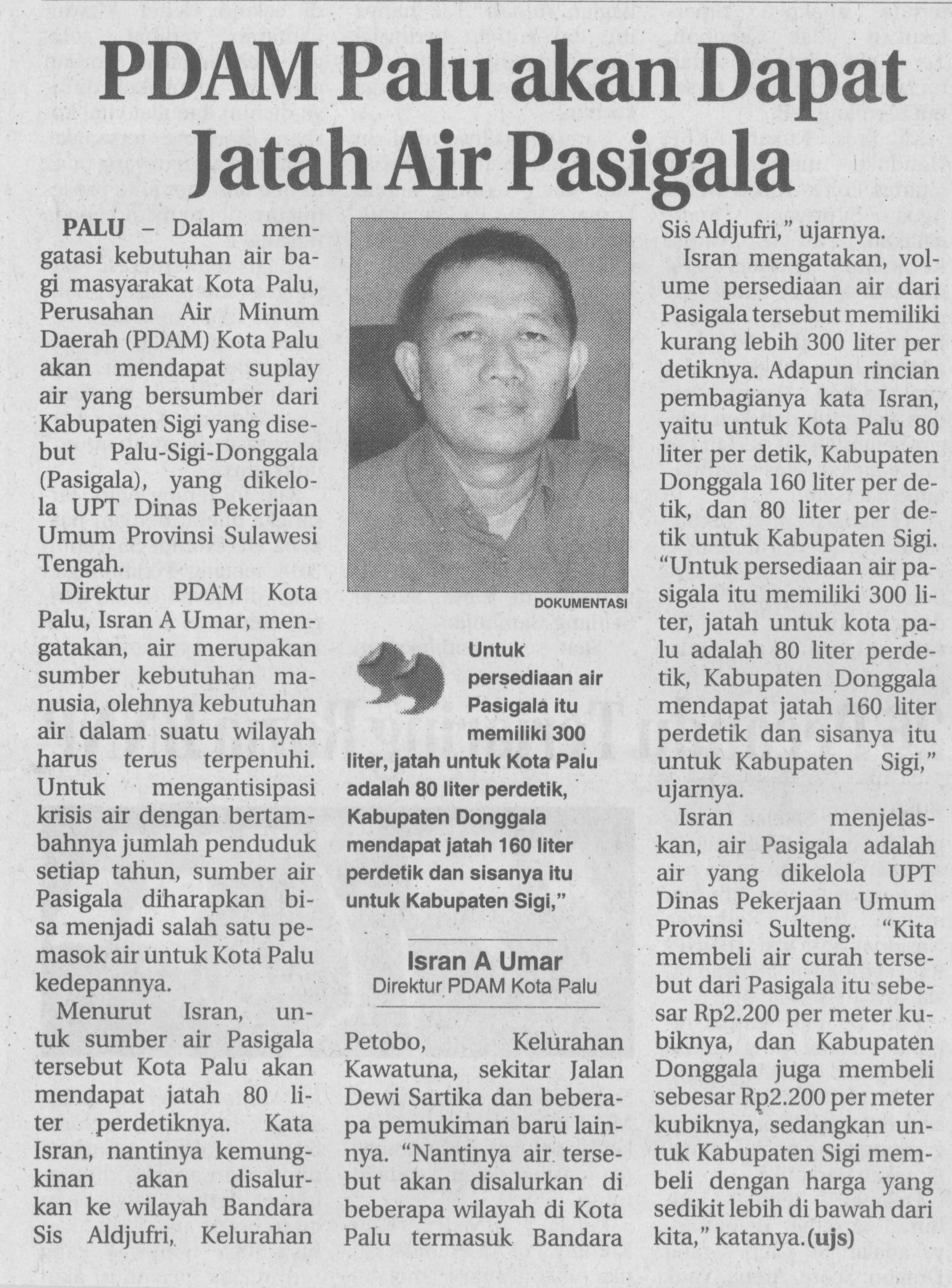 Harian    :RadarKasubaudSulteng IHari, tanggal:Sabtu, 1 Agustus 2015KasubaudSulteng IKeterangan:PDAM Palu Akan Dapat Jatah Air PasigalaKasubaudSulteng IEntitas:PaluKasubaudSulteng I